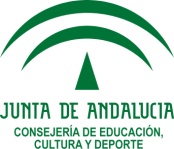 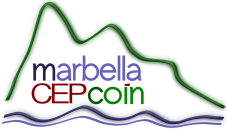 PREGUNTAS PARA PARTICIPANTES DE FORMACIÓN EN CENTRO¿ Qué hemos hecho hasta ahora?  (lecturas, elaboración de materiales, formación, aplicación al aula, investigación, etc.…..) ¿Qué te ha aportado como docente? ¿Qué ha aportado al Centro?La lectura de documentos y la formación con los ponentes en mi centro me ha aportado una nuevos enfoques en la educación y el interés por aprender más de ellos. Ha sido una simple iniciación por lo que me han quedado muchas dudas y muchas ganas de saber más para así poder aplicarlo en clase.¿Se están cumpliendo los objetivos del proyecto?  Valora los resultados señalando los logros y las dificultades con respecto a tus prácticas anteriores. TABLA PERSONALIZADA CON OBJETIVOSHasta ahora creo que no se han cumplido pero por la falta de tiempo. Fueron objetivos muy extensos que requieren de más formación para su consecución. Creo que para otro año hay que concretar más y centrarse en uno para así poder profundizar y poder aplicarlo en nuestras aulas de manera más funcional.¿Qué has puesto en  práctica en el aula /centro de todo lo aprendido hasta ahora en este proyecto? Explica cómo lo has hecho y da tu valoración.De lo aprendido en la formación sobre todo lo que he puesto en práctica en mi aula son las doce destrezas en la resolución  de conflictos. Soy maestra de Al por lo que la dinámica de mi aula es diferente a un aula ordinaria pero cuando un alumno-a venía con algún problema intentaba ayudarle y darle nueva herramientas para solucionar el conflicto. También tuve dos alumnos que tenían problemas entre ellos y en este tiempo y con lo aportado en el curso hemos conseguido una relación adecuada. De lo demás, estoy teniendo en cuenta la elección de diferentes textos para trabajar la lectura dramatizada con los alumnos más mayores. Como he dicho en la pregunta anterior todos los objetivos se me han quedado cortitos en cuanto a explicación por lo que mi aplicación se ha centrado solo en eso.Una vez recibida la formación en este temática y reflexionado sobre ella ¿Consideras necesario ajustar o cambiar el proyecto a partir de ahora?  ¿En qué aspectos? ¿Necesitas asesoramiento para llevarlo a cabo?Creo que ha sido demasiado amplio los objetivos abarcados por lo que se ha quedado muy corto la explicación de ellos.Para el siguiente año de formación a mí me gustaría que nos centráramos en algo y poder profundizar en ello para así tener más herramientas para poder ponerlo en práctica como docente ( competencia lingüística o modificación de conducta). El poder abarcar en este objetivo a los alumnos de NEE sería importante tanto para mí como maestra de AL y al resto de maestros del centro para así conseguir una verdadera inclusión.